ČLENSKÁ PRIHLÁŠKA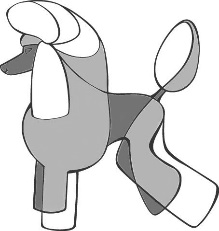 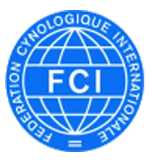 do Slovenského klubu chovateľov pudlovso sídlom Silvánska 15, 841 04 Bratislava 4IČO: 31 744 737, DIČ: 2020844100Žiadam o prijatie za člena SKCHP:Členský príspevok vo výške min. 15 EUR + 5 EUR zápisné do SKCHP uhraďte bankovým prevodom alebo poštovou poukážkou.Bankové spojenie: 		Slovenský klub chovateľov pudlovVÚB Bratislava, Borská 5, 841 04 BratislavaČ.účtu: 43431062/0200IBAN:  SK73 0200 0000 0000 4343 1062SWIFT: SUBASKBXZa vyšší členský príspevok (nad 15 EUR), ktorý podporí činnosť nášho klubu a umožní tak realizovať jeho akcie na vyššej úrovni vopred ďakujeme!Prihlášku zašlite na adresu tajomníka klubu.Zmenu mena a adresy majiteľa, člena SKCHP, prosím oznámte tajomníkovi klubu.Vyhlasujem, že budem dodržiavať ustanovenia organizačného poriadku a uznesenia orgánov klubu...............................                                 ..............................                                miesto a dátum                                              podpisMeno a priezvisko:Meno a priezvisko:Meno a priezvisko:Dátum narodenia:Dátum narodenia:Dátum narodenia:Zamestnanie:Zamestnanie:Zamestnanie:Adresa bydliska:Adresa bydliska:Adresa bydliska:PSČ:PSČ:PSČ:Miesto:Miesto:Telefón:Telefón:Telefón:E-mail:E-mail:Držiteľ plemena:Držiteľ plemena:Držiteľ plemena:od roku:Chovateľ plemena:Chovateľ plemena:Chovateľ plemena:od roku:Chránený názov chovnej stanice:Chránený názov chovnej stanice:Chránený názov chovnej stanice:Chránený názov chovnej stanice:Chránený názov chovnej stanice:Chránený názov chovnej stanice:Číslo registrácie chovnej stanice:Číslo registrácie chovnej stanice:Číslo registrácie chovnej stanice:Číslo registrácie chovnej stanice:Číslo registrácie chovnej stanice:Číslo registrácie chovnej stanice:Členstvo v iných chovateľských kluboch:Členstvo v iných chovateľských kluboch:Členstvo v iných chovateľských kluboch:Členstvo v iných chovateľských kluboch:Členstvo v iných chovateľských kluboch:Členstvo v iných chovateľských kluboch:Meno psa a chovnej stanice:Meno psa a chovnej stanice:Meno psa a chovnej stanice:Meno psa a chovnej stanice:Meno psa a chovnej stanice:Meno psa a chovnej stanice:Farba:Farba:Veľkosť:Veľkosť:Dátum narodenia:Dátum narodenia:SPKP:SPKP:Microchip:Microchip:Pohlavie:Pohlavie:Otec psa:Matka psa:Chovateľ: